府内市町村における2019夏の暑さ対策の取組み１　　暑さ対策・熱中症予防に関する啓発（市広報による啓発）市広報誌による啓発市ホームページによる啓発市役所庁舎でのモニター・パネル・懸垂幕・ポスターによる啓発公用車のスピーカーやマグネットシール貼付による啓発防災行政無線による啓発市メールやフェイスブックによる熱中症に対する注意喚起等(様々な手法による啓発)駅電光掲示板による啓発はがき送付による注意喚起「熱中症予防声かけ出陣式」を実施熱中症予防救急講習の開催や救命講習受講者に対する指導図書館の季節の展示コーナーに熱中症関連本を展示水道契約者に対し、ご使用水量等のお知らせに、水分補給について啓発（高齢者向け啓発）民生委員や地域包括支援センター等による一人暮らし高齢者の訪問等による啓発高齢者向け熱中症予防講座を実施介護予防教室にて熱中症について啓発高齢者サロンにおける啓発介護保険料決定通知書の封筒裏面での啓発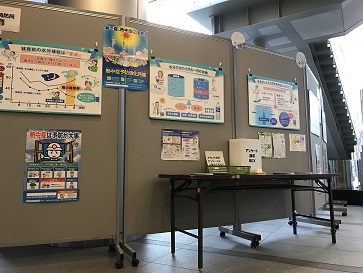 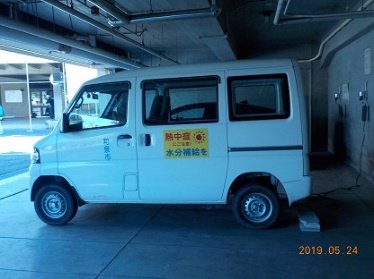 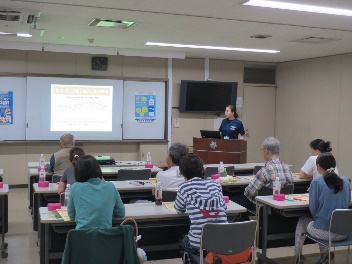 市役所エントランスでの　　　　熱中症予防救急講習　　　　　　公用車の掲示によるパネル展示　　　　　　　　　　　　　　　　　　　　　　　　　　　　　　注意喚起２　緑化の促進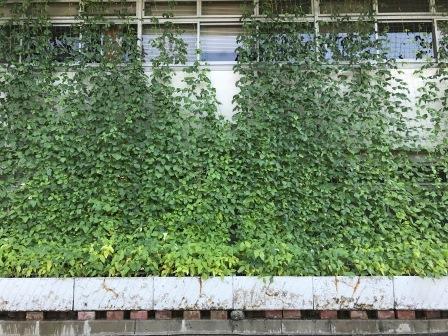 優秀な取組みを表彰する「緑のカーテンコンテスト」を実施庁舎でみどりのカーテンを育成ゴーヤ等の苗を配布市民向けの緑のカーテンの作り方講座・実習会を開催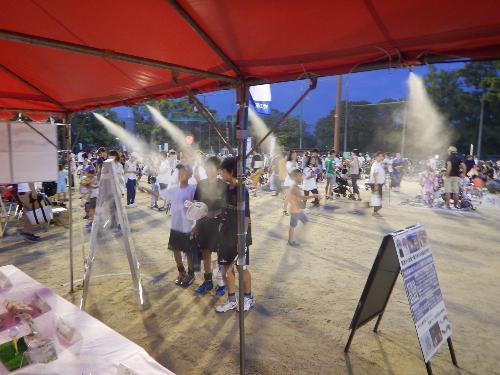 ３　ドライ型ミストの設置公共施設や公園にドライ型ミスト、簡易型ミストを設置駅前商店街等にミスト噴霧装置及び冷却ルーバーを設置４　一時避難所の設置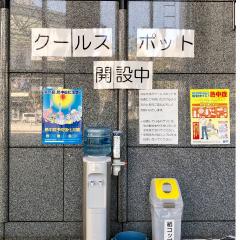 公共施設の一角に一時休憩所を設置〔場所例〕　庁舎、図書館、体育館、福祉センター等〔サービス例〕タオル・うちわを用意、ウォーターサーバーの設置、大型スクリーンテレビの設置５　打ち水の普及促進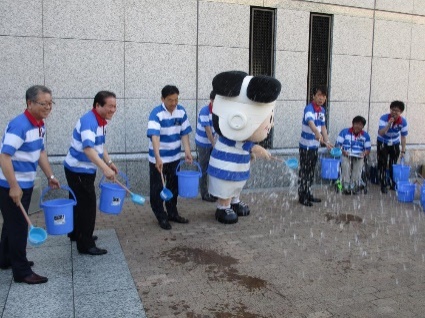 市民や事業者と協働して打ち水を実施打ち水用品を貸出しバケツ・ひしゃく・ポリタンク・赤外線サーモグラフィ等６　暑さ指数市ホームページから暑さ指数（ＷＢＧＴ）情報へリンクスポーツ施設の利用者に向けて暑さ指数を掲示